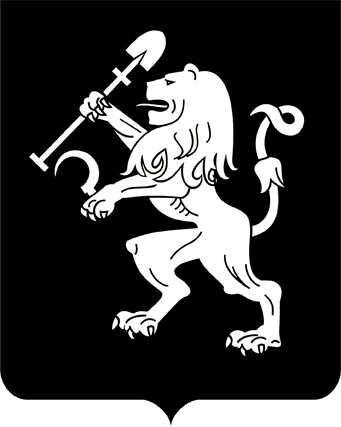 АДМИНИСТРАЦИЯ ГОРОДА КРАСНОЯРСКАРАСПОРЯЖЕНИЕО внесении изменения в распоряжение администрации городаот 03.06.2019 № 34-жВ целях уточнения перечня мероприятий по развитию регулярных перевозок в городе Красноярске, в соответствии с Федеральным законом от 13.07.2015 № 220-ФЗ «Об организации регулярных перевозок пассажиров и багажа автомобильным транспортом и городским наземным электрическим транспортом в Российской Федерации и о внесении изменений в отдельные законодательные акты Российской Федерации», ст. 16 Федерального закона от 06.10.2003 № 131-ФЗ «Об общих принципах организации местного самоуправления в Российской Федерации», распоряжением администрации города от 07.04.2016 № 32-гх           «Об утверждении Порядка подготовки документа планирования регулярных перевозок по муниципальным маршрутам города Красноярска», руководствуясь ст. 45, 58, 59 Устава города Красноярска, распоряже-нием Главы города от 22.12.2006 № 270-р:1. Внести изменение в приложение к распоряжению администрации города от 03.06.2019 № 34-ж «Об утверждении документа планирования регулярных перевозок по муниципальным маршрутам в городе Красноярске на 2019–2023 годы», дополнив подпункт 3 пункта 7 абзацем следующего содержания: «установить автобусный маршрут регулярных перевозок, связывающий Советский и Октябрьский районы, от микрорайона «Зеленая роща» через микрорайон «Покровский», ул. 2-я Брянская, ул. Караульная до микрорайона «Северо-Западный».».2. Настоящее распоряжение опубликовать в газете «Городские  новости» и разместить на официальном сайте администрации города.Первый заместитель Главы города                                                                              В.А. Логинов18.02.2021№ 3-ж